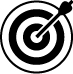 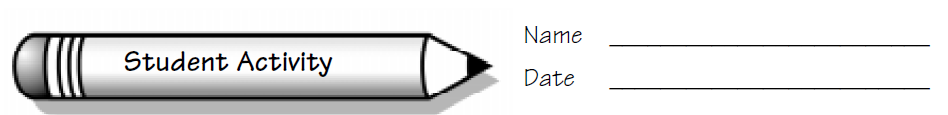 Focus: Find addends to make a sum of 100. 100 or BustCollecting and Organizing Data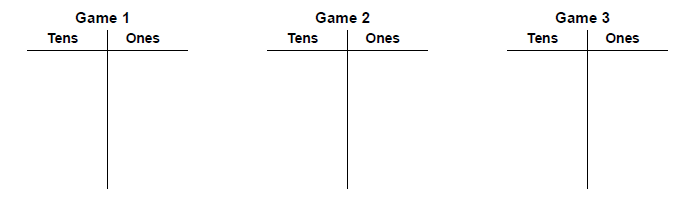 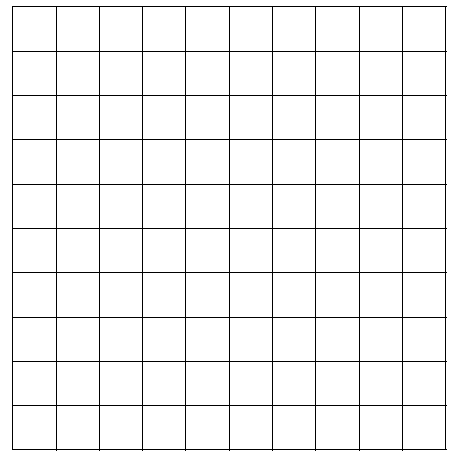 Strategies we used while we were doing this activity: